Downsell’s Special MenuThursday 5th October 2023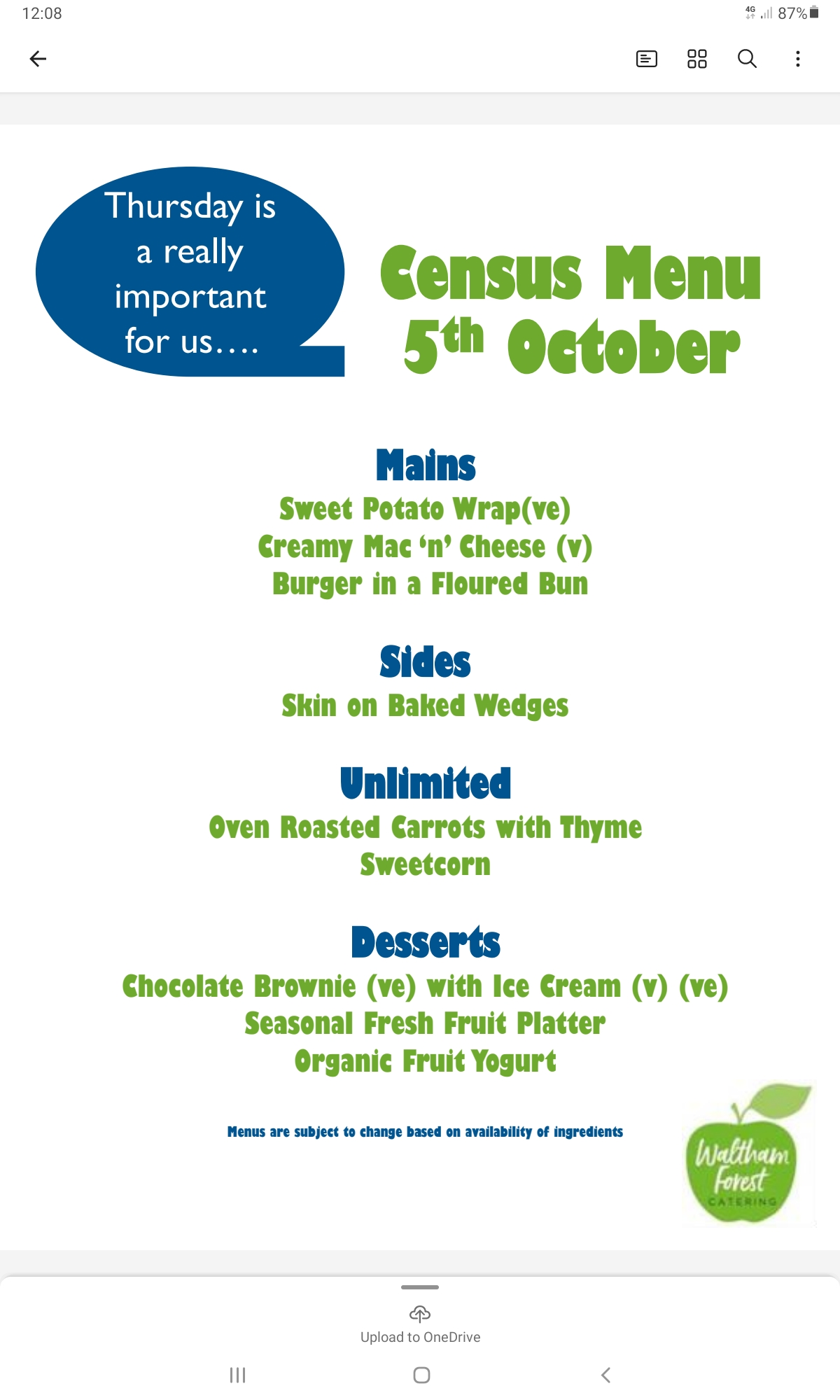 